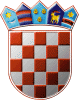 	REPUBLIKA HRVATSKA	DRŽAVNO IZBORNO POVJERENSTVO	REPUBLIKE HRVATSKEKLASA:	003-08/21-01/01URBROJ:	507-02/02-21-20/1Zagreb, 	20. travnja 2021.IZVADAK IZ ZAPISNIKA246. sjednice Državnog izbornog povjerenstva Republike Hrvatskeodržane korištenjem elektroničkih sredstava komunikacije 20. travnja 2021.Dnevni red je prihvaćen te je na sjednici usvojeno:Ad.1. Zaključci o većinskim i oporbenim političkim strankama u Županijskoj skupštini Ličko-senjske županije, Županijskoj skupštini Primorsko-goranske županije i Županijskoj skupštini Primorsko-goranske županije      	                     Tajnica  			                                             Predsjednik                 Albina Rosandić, v.r.                    			        Đuro Sessa, v.r.